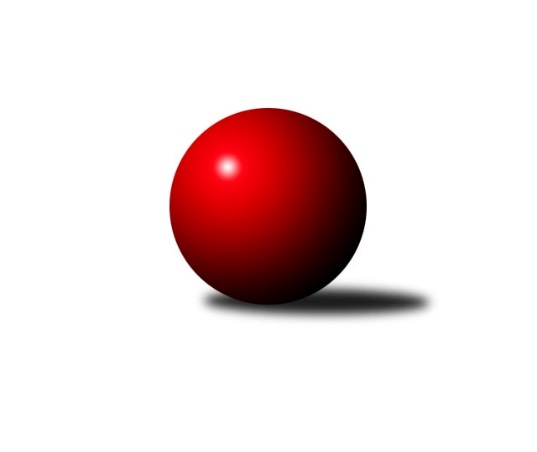 Č.10Ročník 2019/2020	8.11.2019Nejlepšího výkonu v tomto kole: 2603 dosáhlo družstvo: KK Jiří Poděbrady BStředočeský krajský přebor I. třídy 2019/2020Výsledky 10. kolaSouhrnný přehled výsledků:KK Kosmonosy B	- KK Vlašim B	5:3	2585:2565	6.0:6.0	8.11.KK Jiří Poděbrady B	- TJ Sokol Benešov C	7:1	2603:2486	7.0:5.0	8.11.TJ Sokol Kostelec nad Černými lesy A	- TJ Sparta Kutná Hora B	7:1	2390:2295	8.0:4.0	8.11.TJ Sokol Tehovec B	- TJ Kovohutě Příbram B	7:1	2556:2261	9.5:2.5	8.11.KK SDS Sadská B	- TJ Sokol Červené Pečky A	3:5	2522:2528	6.0:6.0	8.11.Tabulka družstev:	1.	KK Kosmonosy B	9	9	0	0	54.0 : 18.0 	66.5 : 41.5 	 2561	18	2.	TJ Sokol Červené Pečky A	9	7	0	2	48.5 : 23.5 	62.5 : 45.5 	 2499	14	3.	KK SDS Sadská B	9	5	1	3	39.0 : 33.0 	61.5 : 46.5 	 2470	11	4.	TJ Sokol Kostelec nad Černými lesy A	9	4	2	3	40.0 : 32.0 	55.0 : 53.0 	 2483	10	5.	KK Jiří Poděbrady B	9	4	0	5	38.0 : 34.0 	60.5 : 47.5 	 2476	8	6.	TJ Sokol Tehovec B	9	3	2	4	31.5 : 40.5 	47.0 : 61.0 	 2439	8	7.	TJ Sokol Kolín B	9	2	3	4	30.0 : 42.0 	46.0 : 62.0 	 2326	7	8.	TJ Kovohutě Příbram B	10	3	1	6	31.0 : 49.0 	48.5 : 71.5 	 2387	7	9.	KK Vlašim B	9	3	0	6	30.5 : 41.5 	49.5 : 58.5 	 2450	6	10.	TJ Sparta Kutná Hora B	9	3	0	6	28.0 : 44.0 	46.0 : 62.0 	 2410	6	11.	TJ Sokol Benešov C	9	2	1	6	29.5 : 42.5 	57.0 : 51.0 	 2436	5Podrobné výsledky kola:	 KK Kosmonosy B	2585	5:3	2565	KK Vlašim B	Hana Mlejnková	 	 213 	 215 		428 	 1:1 	 443 	 	204 	 239		Luboš Zajíček	Jiří Řehoř	 	 191 	 224 		415 	 2:0 	 389 	 	173 	 216		Luboš Trna	Ondřej Majerčík	 	 198 	 206 		404 	 0:2 	 454 	 	221 	 233		Vladislav Pessr	Ondrej Troják	 	 234 	 212 		446 	 1:1 	 422 	 	208 	 214		František Pícha	Věroslav Řípa	 	 213 	 235 		448 	 2:0 	 403 	 	200 	 203		Aleš Vykouk	Břetislav Vystrčil	 	 230 	 214 		444 	 0:2 	 454 	 	234 	 220		Miroslav Pessrrozhodčí: Tajč VladislavNejlepšího výkonu v tomto utkání: 454 kuželek dosáhli: Vladislav Pessr, Miroslav Pessr	 KK Jiří Poděbrady B	2603	7:1	2486	TJ Sokol Benešov C	Jaroslav Kazda	 	 198 	 207 		405 	 0:2 	 448 	 	234 	 214		Miroslav Drábek	Vladimír Klindera	 	 204 	 234 		438 	 1:1 	 432 	 	186 	 246		Ladislav Kalous	Dušan Richter	 	 229 	 211 		440 	 1:1 	 419 	 	201 	 218		Karel Drábek	Jiří Šafránek	 	 240 	 227 		467 	 2:0 	 375 	 	189 	 186		Ladislav Žebrakovský	Ondřej Šustr	 	 213 	 213 		426 	 1:1 	 421 	 	218 	 203		Karel Palát	Jan Šafránek	 	 223 	 204 		427 	 2:0 	 391 	 	208 	 183		Josef Matoušekrozhodčí: Anděl VáclavNejlepší výkon utkání: 467 - Jiří Šafránek	 TJ Sokol Kostelec nad Černými lesy A	2390	7:1	2295	TJ Sparta Kutná Hora B	Miroslav Šplíchal	 	 217 	 207 		424 	 2:0 	 386 	 	190 	 196		Jiří Kavalír	Michal Brachovec	 	 189 	 212 		401 	 2:0 	 359 	 	183 	 176		Václav Pufler	Patrik Matějček	 	 181 	 184 		365 	 2:0 	 350 	 	179 	 171		Lenka Klimčáková	Martin Malkovský	 	 179 	 196 		375 	 0:2 	 390 	 	191 	 199		Vojtěch Bulíček	Miloslav Budský	 	 192 	 209 		401 	 1:1 	 387 	 	196 	 191		Jiří Halfar	David Novák	 	 226 	 198 		424 	 1:1 	 423 	 	208 	 215		Václav Puflerrozhodčí: Novák DavidNejlepšího výkonu v tomto utkání: 424 kuželek dosáhli: Miroslav Šplíchal, David Novák	 TJ Sokol Tehovec B	2556	7:1	2261	TJ Kovohutě Příbram B	Tomáš Bílek	 	 187 	 187 		374 	 0.5:1.5 	 380 	 	187 	 193		Václav Kodet	Jan Volhejn	 	 207 	 251 		458 	 2:0 	 321 	 	176 	 145		Vladimír Pergl *1	Adéla Čákorová	 	 194 	 218 		412 	 2:0 	 357 	 	184 	 173		Milena Čapková	Jiří Chaloupka	 	 224 	 207 		431 	 2:0 	 395 	 	193 	 202		Václav Šefl	Jan Cukr	 	 226 	 204 		430 	 1:1 	 425 	 	209 	 216		Jaroslav Chmel	Tomáš Vavřinec	 	 219 	 232 		451 	 2:0 	 383 	 	176 	 207		Zdeněk Lukášrozhodčí: Volhejn Janstřídání: *1 od 56. hodu Miloš BrenningNejlepší výkon utkání: 458 - Jan Volhejn	 KK SDS Sadská B	2522	3:5	2528	TJ Sokol Červené Pečky A	Jan Suchánek	 	 184 	 202 		386 	 0:2 	 433 	 	209 	 224		Jan Kumstát	Jan Renka ml.	 	 234 	 198 		432 	 1:1 	 425 	 	198 	 227		Agaton Plaňanský ml.	Jiří Miláček	 	 231 	 233 		464 	 2:0 	 432 	 	218 	 214		Jiří Plešingr	Marie Šturmová	 	 216 	 193 		409 	 1:1 	 426 	 	207 	 219		Pavel Kořínek	Jaroslav Hojka	 	 193 	 213 		406 	 0:2 	 416 	 	198 	 218		Pavel Hietenbal	Jan Svoboda	 	 203 	 222 		425 	 2:0 	 396 	 	194 	 202		Antonín Smrčekrozhodčí: Svoboda JanNejlepší výkon utkání: 464 - Jiří MiláčekPořadí jednotlivců:	jméno hráče	družstvo	celkem	plné	dorážka	chyby	poměr kuž.	Maximum	1.	Věroslav Řípa 	KK Kosmonosy B	447.33	302.2	145.1	1.7	1/1	(477)	2.	David Novák 	TJ Sokol Kostelec nad Černými lesy A	443.33	297.4	145.9	4.1	6/6	(464)	3.	Břetislav Vystrčil 	KK Kosmonosy B	439.14	298.3	140.9	5.6	1/1	(485)	4.	Jaroslav Kazda 	KK Jiří Poděbrady B	437.50	295.7	141.8	4.8	6/6	(472)	5.	Dušan Richter 	KK Jiří Poděbrady B	434.88	298.5	136.4	5.9	4/6	(473)	6.	Jan Renka  ml.	KK SDS Sadská B	434.21	302.0	132.2	5.3	6/6	(471)	7.	Jiří Řehoř 	KK Kosmonosy B	431.50	302.1	129.4	6.0	1/1	(457)	8.	Karel Drábek 	TJ Sokol Benešov C	431.00	293.5	137.5	5.0	6/6	(515)	9.	Ondrej Troják 	KK Kosmonosy B	428.00	298.3	129.7	6.0	1/1	(472)	10.	Pavel Hietenbal 	TJ Sokol Červené Pečky A	426.38	294.3	132.0	4.8	7/7	(477)	11.	Pavel Zimmerhakl 	KK Kosmonosy B	426.00	294.8	131.2	8.8	1/1	(447)	12.	Miroslav Drábek 	TJ Sokol Benešov C	424.69	294.1	130.6	6.8	4/6	(448)	13.	Václav Pufler 	TJ Sparta Kutná Hora B	423.75	292.2	131.6	5.9	4/6	(473)	14.	Jan Volhejn 	TJ Sokol Tehovec B	423.69	297.8	125.9	7.6	4/4	(458)	15.	Simona Kačenová 	KK Vlašim B	423.00	293.9	129.2	8.5	4/5	(445)	16.	Jiří Šafránek 	KK Jiří Poděbrady B	422.83	291.4	131.4	7.0	4/6	(467)	17.	Michal Brachovec 	TJ Sokol Kostelec nad Černými lesy A	422.54	288.8	133.8	5.5	6/6	(454)	18.	Pavel Kořínek 	TJ Sokol Červené Pečky A	422.52	293.2	129.3	4.3	7/7	(441)	19.	Vojtěch Bulíček 	TJ Sparta Kutná Hora B	422.00	292.1	129.9	6.6	5/6	(467)	20.	Petr Kříž 	TJ Kovohutě Příbram B	421.61	287.6	134.0	6.2	6/8	(451)	21.	Ladislav Kalous 	TJ Sokol Benešov C	420.90	296.3	124.7	5.7	5/6	(471)	22.	Agaton Plaňanský  ml.	TJ Sokol Červené Pečky A	420.57	295.5	125.0	5.1	7/7	(458)	23.	Jan Cukr 	TJ Sokol Tehovec B	420.08	288.4	131.7	5.9	4/4	(448)	24.	Antonín Smrček 	TJ Sokol Červené Pečky A	419.78	294.8	124.9	6.3	6/7	(457)	25.	Martin Malkovský 	TJ Sokol Kostelec nad Černými lesy A	419.40	287.1	132.3	7.4	5/6	(439)	26.	Miroslav Pessr 	KK Vlašim B	418.87	294.7	124.1	5.6	5/5	(454)	27.	Hana Mlejnková 	KK Kosmonosy B	417.75	294.9	122.9	8.0	1/1	(431)	28.	Jaroslav Hojka 	KK SDS Sadská B	417.58	288.7	128.9	6.7	6/6	(465)	29.	Karel Dvořák 	TJ Sokol Červené Pečky A	415.67	287.3	128.4	6.7	5/7	(462)	30.	Luboš Zajíček 	KK Vlašim B	415.07	289.4	125.7	9.5	5/5	(443)	31.	Jiří Miláček 	KK SDS Sadská B	413.06	289.4	123.7	6.7	6/6	(464)	32.	Jan Poláček 	KK Jiří Poděbrady B	412.30	289.6	122.7	7.2	5/6	(444)	33.	Václav Šefl 	TJ Kovohutě Příbram B	411.92	292.3	119.7	6.5	8/8	(438)	34.	Tomáš Vavřinec 	TJ Sokol Tehovec B	411.13	285.5	125.6	7.9	3/4	(451)	35.	Adéla Čákorová 	TJ Sokol Tehovec B	411.13	288.3	122.8	9.7	4/4	(446)	36.	Jiří Chaloupka 	TJ Sokol Tehovec B	411.08	277.1	134.0	6.6	4/4	(439)	37.	Vladislav Tajč 	KK Kosmonosy B	411.00	307.0	104.0	11.0	1/1	(411)	38.	Jonatán Mensatoris 	TJ Sokol Kolín B	410.81	285.8	125.0	6.6	4/5	(447)	39.	Marie Šturmová 	KK SDS Sadská B	410.33	284.8	125.6	8.3	6/6	(447)	40.	Vladimír Klindera 	KK Jiří Poděbrady B	409.67	285.8	123.9	7.0	6/6	(442)	41.	Jan Svoboda 	KK SDS Sadská B	409.30	289.9	119.4	6.4	5/6	(452)	42.	Miloslav Budský 	TJ Sokol Kostelec nad Černými lesy A	409.25	281.3	128.0	6.8	6/6	(472)	43.	Miloš Lédl 	KK SDS Sadská B	409.00	292.2	116.8	7.3	4/6	(442)	44.	Ondřej Majerčík 	KK Kosmonosy B	408.80	287.2	121.6	6.8	1/1	(423)	45.	Jiří Halfar 	TJ Sparta Kutná Hora B	408.00	287.5	120.5	8.4	6/6	(435)	46.	Jaroslav Chmel 	TJ Kovohutě Příbram B	407.54	284.0	123.6	7.5	8/8	(437)	47.	Václav Pufler 	TJ Sparta Kutná Hora B	406.21	276.9	129.3	6.1	6/6	(430)	48.	Karel Hašek 	TJ Sokol Benešov C	406.17	284.8	121.3	8.3	4/6	(438)	49.	Lenka Klimčáková 	TJ Sparta Kutná Hora B	404.35	289.0	115.4	8.8	5/6	(433)	50.	Patrik Matějček 	TJ Sokol Kostelec nad Černými lesy A	402.67	279.5	123.2	8.4	4/6	(423)	51.	Jiří Plešingr 	TJ Sokol Červené Pečky A	402.57	288.4	114.2	10.4	7/7	(432)	52.	Karel Palát 	TJ Sokol Benešov C	401.08	283.5	117.6	9.5	6/6	(429)	53.	Dalibor Mierva 	TJ Sokol Kolín B	400.88	284.6	116.3	7.3	4/5	(424)	54.	Veronika Šatavová 	TJ Sokol Kostelec nad Černými lesy A	399.75	279.3	120.5	7.3	4/6	(409)	55.	František Pícha 	KK Vlašim B	399.40	285.7	113.8	9.5	5/5	(422)	56.	Václav Kodet 	TJ Kovohutě Příbram B	398.83	279.1	119.8	10.8	8/8	(422)	57.	Aleš Vykouk 	KK Vlašim B	396.80	284.2	112.6	11.0	5/5	(408)	58.	Ondřej Šustr 	KK Jiří Poděbrady B	396.40	286.9	109.5	7.9	5/6	(434)	59.	Zdeněk Lukáš 	TJ Kovohutě Příbram B	395.33	276.0	119.3	10.3	6/8	(445)	60.	Jiří Řehoř 	KK Kosmonosy B	392.50	288.5	104.0	11.5	1/1	(411)	61.	Miloslav Dlabač 	TJ Sokol Tehovec B	389.33	282.0	107.3	11.7	3/4	(397)	62.	Jiří Kavalír 	TJ Sparta Kutná Hora B	388.10	278.8	109.3	10.4	5/6	(432)	63.	Pavel Holoubek 	TJ Sokol Kolín B	385.06	285.2	99.9	14.4	4/5	(420)	64.	Ladislav Žebrakovský 	TJ Sokol Benešov C	382.60	264.6	118.0	12.0	5/6	(435)	65.	Josef Matoušek 	TJ Sokol Benešov C	380.00	266.7	113.3	11.7	6/6	(410)	66.	Jan Suchánek 	KK SDS Sadská B	375.25	273.0	102.3	12.0	4/6	(404)	67.	Martin Vaněk 	TJ Sparta Kutná Hora B	345.60	242.8	102.8	14.8	5/6	(401)	68.	Rudolf Zborník 	TJ Sokol Kolín B	342.75	247.5	95.3	13.8	4/5	(359)		František Tesař 	TJ Sparta Kutná Hora B	514.00	327.5	186.5	2.0	1/6	(521)		Jaroslav Čermák 	TJ Sparta Kutná Hora B	463.00	301.5	161.5	2.5	2/6	(497)		Ladislav Hetcl  ml.	TJ Sokol Kolín B	433.38	300.4	133.0	5.0	2/5	(453)		Vladislav Pessr 	KK Vlašim B	431.20	296.4	134.8	5.4	3/5	(454)		Petra Gütterová 	KK Jiří Poděbrady B	428.00	289.0	139.0	3.0	3/6	(442)		Václav Anděl 	KK Jiří Poděbrady B	423.33	299.0	124.3	5.7	3/6	(427)		Pavel Vojta 	KK Vlašim B	419.33	279.3	140.0	7.7	2/5	(443)		Jan Kumstát 	TJ Sokol Červené Pečky A	412.00	285.5	126.5	10.0	2/7	(433)		Jaroslava Soukenková 	TJ Sokol Kostelec nad Černými lesy A	411.00	286.0	125.0	6.0	1/6	(411)		Marek Beňo 	TJ Sokol Kostelec nad Černými lesy A	411.00	292.0	119.0	4.0	1/6	(411)		Jan Šafránek 	KK Jiří Poděbrady B	410.50	288.5	122.0	9.0	1/6	(427)		Josef Mikoláš 	TJ Sokol Kolín B	409.78	291.7	118.1	10.8	3/5	(443)		Ladislav Hetcl  st.	TJ Sokol Kolín B	408.50	280.8	127.7	4.8	3/5	(420)		Tomáš Bílek 	TJ Sokol Tehovec B	405.50	289.6	115.9	9.1	2/4	(419)		Miroslav Šplíchal 	TJ Sokol Kostelec nad Černými lesy A	399.83	289.5	110.3	8.7	2/6	(424)		Lukáš Vacek 	TJ Sokol Kolín B	398.08	285.3	112.8	9.8	3/5	(431)		Milena Čapková 	TJ Kovohutě Příbram B	392.60	277.8	114.8	7.1	5/8	(432)		Vítězslav Hampl 	TJ Sokol Kostelec nad Černými lesy A	391.33	279.3	112.0	11.3	3/6	(426)		Natálie Krupková 	TJ Sokol Kolín B	391.00	283.5	107.5	11.5	2/5	(393)		František Zahajský 	TJ Sokol Kostelec nad Černými lesy A	384.00	277.0	107.0	12.0	1/6	(384)		Luboš Trna 	KK Vlašim B	376.63	274.9	101.8	11.9	2/5	(389)		David Dvořák 	TJ Sokol Benešov C	369.00	283.0	86.0	16.0	1/6	(369)		Vojtěch Stárek 	TJ Sokol Kostelec nad Černými lesy A	368.00	253.0	115.0	14.0	1/6	(368)		Vladimír Pergl 	TJ Kovohutě Příbram B	365.40	264.6	100.8	12.6	5/8	(377)		Jakub Vachta 	TJ Sokol Kolín B	363.17	264.0	99.2	15.0	3/5	(401)		Tomáš Zvoníček 	KK Jiří Poděbrady B	360.00	249.0	111.0	10.0	1/6	(360)		Klára Světlá 	TJ Sokol Tehovec B	356.00	253.0	103.0	15.0	1/4	(356)		Pavel Vykouk 	KK Vlašim B	355.00	258.5	96.5	15.5	2/5	(359)		Lubomír Mareček 	TJ Sokol Kolín B	348.00	255.0	93.0	11.0	1/5	(348)		Miloš Brenning 	TJ Kovohutě Příbram B	337.00	272.0	65.0	25.0	1/8	(337)		Stanislav Stejskal 	KK Jiří Poděbrady B	325.00	260.0	65.0	19.0	1/6	(325)		Martin Houfek 	KK Jiří Poděbrady B	315.00	240.0	75.0	19.0	1/6	(315)		Marek Čejka 	TJ Sokol Kolín B	296.00	237.0	59.0	24.0	1/5	(296)Sportovně technické informace:Starty náhradníků:registrační číslo	jméno a příjmení 	datum startu 	družstvo	číslo startu
Hráči dopsaní na soupisku:registrační číslo	jméno a příjmení 	datum startu 	družstvo	Program dalšího kola:11. kolo15.11.2019	pá	17:00	KK Vlašim B - TJ Sokol Tehovec B				TJ Kovohutě Příbram B - -- volný los --	15.11.2019	pá	17:00	KK Kosmonosy B - TJ Sparta Kutná Hora B	15.11.2019	pá	17:00	TJ Sokol Benešov C - TJ Sokol Kostelec nad Černými lesy A	15.11.2019	pá	17:00	KK SDS Sadská B - KK Jiří Poděbrady B	15.11.2019	pá	17:00	TJ Sokol Červené Pečky A - TJ Sokol Kolín B	Nejlepší šestka kola - absolutněNejlepší šestka kola - absolutněNejlepší šestka kola - absolutněNejlepší šestka kola - absolutněNejlepší šestka kola - dle průměru kuželenNejlepší šestka kola - dle průměru kuželenNejlepší šestka kola - dle průměru kuželenNejlepší šestka kola - dle průměru kuželenNejlepší šestka kola - dle průměru kuželenPočetJménoNázev týmuVýkonPočetJménoNázev týmuPrůměr (%)Výkon1xJiří ŠafránekPoděbrady B4672xJan VolhejnTehovec B111.024582xJiří MiláčekSadská B4642xJiří ŠafránekPoděbrady B110.284672xJan VolhejnTehovec B4581xJiří MiláčekSadská B109.574641xMiroslav PessrVlašim B4541xTomáš VavřinecTehovec B109.334512xVladislav PessrVlašim B4541xMiroslav PessrVlašim B108.664541xTomáš VavřinecTehovec B4512xVladislav PessrVlašim B108.66454